NutriVet, s.r.o., PohořeliceMendelova univerzita v Brně, BrnoNárodné poľnohospodárske a potravinárske centrum, Lužianky, Nitra, SKVýzkumný ústav živočišné výroby v.v.i., Praha – UhříněvesZemědělský výzkum, s.r.o. TroubskoVýzkumný ústav rostlinné výroby, v.v.i., Praha – Ruzyně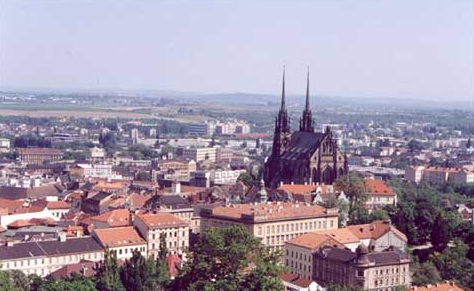 18. mezinárodní symposium  Konzervace objemných krmivBRNO, 13. – 16. SRPEN 2019Místo konání:Vysoké učení technické v Brně (VUT)Fakulta elektrotechniky a komunikačních technologií (FEKT)616 00 Brno
GPS: 49°13'34.50"N, 16°34'31.50"Ehttp://www.isfc.eu18. Mezinárodní symposium: Konzervace objemných krmivMotto: “precizní krmení”Organizační výbor:Ing. Václav JAMBOR, CSc.; Ing. Radko LOUČKA, CSc.; Blažena VOSYNKOVÁ; MVDr. Hana SYNKOVÁ; Ing. Soňa MALÁ Odborný výbor:Ing. Václav JAMBOR, CSc; Prof. Jiří SKLÁDANKA, PhD.; Prof. Ladislav ZEMAN, CSc.; Prof. Petr DOLEŽAL, CSc.; Doc. Ing. Jaroslav SLAMEČKA, CSc.; Ing. Lubica RAJČÁKOVÁ, Ph.D.; Doc. Ing. Petr HOMOLKA, CSc.; Ing. Radko LOUČKA, CSc.; RNDr. Jan NEDĚLNÍK, CSc.; Ing. Ladislav MENŠÍK, PhD.; Doc. Ing. Teodor BALAŽ, CSc. Odborný program:Produkce pícnin – hnojení, kvalita a výnosFermentační proces konzervovaných pícnin – sklizeň, konzervace, stabilita a skladováníVýživná hodnota konzervovaných krmiv (hodnocení krmiv technologií NIRs) a jejich vliv na produkci a zdraví zvířatPrecizní zemědělství – krmení (hodnocení krmiv technologií NIRs) Program symposiaPondělí, 12. srpen 2019Pre-konference workshop v Praze “Precizní farmaření - výživa“(podrobnosti loucka.radko@vuzv.cz a pozvánka na www.isfc.eu)9,30 - 14,00	Výzkumném ústavu živočišné výroby v Praze UhřiněvsiPříjezd účastníků a ubytování18,00 - 20,00	Registrace účastníků – FEKT VUT, Technická 3058/10, 616 00 Brno; GPS: 49°13'34.50"N, 16°34'31.50"E (www.feec.vutbr.cz)Úterý, 13. srpen 20198,00 - 9,00	Registrace účastníků – FEKT VUT, Technická 3058/10, 616 00 Brno9,00 - 9,10	Zahájení symposia: V. JAMBOR, NutriVet s.r.o. (CZ)9,10 - 13,00 	Plenární přednášky symposia:Vývoj produkce mléka a jeho cena v Evropě v posledních letechJ. KUČERA, ČMSCH, (CZ)Nutriční hodnota konzervovaných krmiv (NIR technogie) a jejich dopady na zdraví zvířat (SARA)Z. M. KOWALSKI, University of Agriculture in Krakow (PL)Selekce kukuřičných hybridů, nové technologie sklizně a nutriční hodnota kukuřičné silážeJ. LAUER, Wisconsin University (US)13,00 - 14,00	Oběd14,00 - 16,00	Sekce 1: Produkce pícnin – hnojení, kvalita a výnosPředseda: Jiří SKLÁDANKA, Brno (CZ)	Erich M. PÖTSCH, LFZ Raumberg-Gumpenstein (DE)Technologie precizního zemědělství při pěstování pícnin na orné půděV. LUKAS, Mendlova Universita Brno (CZ)16,00 - 17,00	Posterová sekce 118,00 - 23,00	Společenský večer – banketStředa, 14. srpen 20199,00 - 12,00	Sekce 2: Fermentační proces konzervovaných pícnin – sklizeň, konzervace, stabilita a skladováníPředseda: Radko LOUČKA, Praha - Uhřiněves (CZ)	Martin KNICKÝ, Upsala (SE)Modulace bakteriální komunity a metabolity v silážích vytvořené inokulací homo- nebo heterofermentativními bakteriemiX. GUO, Probiotics and Biological Feed Research Center, Lanzhou University (CN)12,00 - 13,00	Posterová sekce 2 13,00 - 14,00	Oběd14,00 - 18,00	EXKURZE na farmě BONAGRO, a.s. Blažovice, Šlapanice u BrnaČtvrtek, 15. srpen 20199,00 - 12,00	Sekce 3: Výživná hodnota konzerovaných krmiv (hodnocení krmiv technologií NIRs) a jejich vliv na produkci a zdraví zvířat Předseda: Petr HOMOLKA, Praha - Uhřiněves (CZ)                  Milan ŠIMKO, Nitra (SK) Kvalita N-látek siláží, ovlivněna faktory manažmentuM. RINNE, M. FRANCO, Natural Resources Institute Finland (FI)12,00 - 13,00	Posterová sekce 3 a 4 13,00 - 14,00	Oběd14,00 – 15,45	Sekce 4: Precizní zemědělství - krmení (hodnocení krmiv technologií NIRs)Předseda: Ladislav MENŠÍK, VÚRV (CZ)                   Milan KROULÍK, ČZU (CZ) Vývoj a využití nových technologií ke zvýšení produkce konzervovaných krmiv v zemědělstvíD. DAVIES, K. Le COCQ, Silage Solution, Ltd. Aberystwyth (GB-WLS)15,45 - 16,00	Ukončení odborného programu v sekcích: V. JAMBOR, NutriVet s.r.o. (CZ)Pátek, 16. srpen 20199,00 - 11,00	Planetarium – BRNO, Kraví Hora (unikátní 3D stereoskopická projekce)11,30 - 18,00	Brněnská přehrada – výlet lodí na hrad Veveří18. Mezinárodní symposium:  Konzervace objemných krmivBrno, 13. – 16. srpen 2019Prosím o zaslání názvu a abstraktu práce do 28. února 2019.Každá práce musí být registrována prostřednictvím webu www.isfc.eu, resp. https://registration.isfc.euTermín registrace práce do sborníku:	31. března 2019 Termín přihlášení konečné verze práce:	31. květen 2019Termín přihlášení účastníka:	15. červen 2019Při přihlášení po termínu (15. červen 2019) účtujeme o 20 % víc!Pro uvedení do sborníku musí být aspoň jeden autor práce registrován jako učastník sympozia. Sborník bude redigován. Organižační výbor si vyhrazuje právo zařadit přihlášenou práci do programu dle obsahu. 